宜蘭縣教師職業工會112年暑期代辦會員勞健保相關規定親愛的會員：您好！依勞保條例第六條規定，職業工會可依第七款：無一定雇主或自營作業而參加職業工會者，辦理會員勞健保。本會代辦勞健保業務，歡迎各位會員來會投保。為因應暑假期間辦理投保人數眾多，特訂定相關規定如下，請各位會員配合。一、暑假投保期間為7月3日至8月29日。二、暑假投保期間保費採一次繳費方式收取。    7月份勞保費為 1,700元(收取29天)，健保費為819元， 合計2,519元。    8月份勞保費為 1,700元(收取29天)，健保費為   0元，合計 1,700元。三、111年6月12日至6月29日前代收暑期勞健保費總計4,219元，逾期將無法協助辦理。四、會員加保資格限制1.實際從事教學工作。2.無一定雇主或自營作業者始得由所屬本業職業工會申報加保。※無一定雇主：是指經常於三個月內受僱於二個以上不同雇主(非強制加保單位)，其工作機會、工作時間、工作量、  工作場所、工作報酬不固定者而言。        ※自營作業者：是指獨立從事勞務或技藝工作，且未僱用有薪資人員幫忙工作者。例：家庭教師。五、辦理方式：    1.親至本會繳費。    2.繳交身份證正、反面影本    3.繳交加保申請表與切結書    4.繳交教學證明文件（例如：檢附家庭教師證明書2張）    5.需加眷保者請附戶口名簿或戶籍謄本影本。六、本項代辦服務對象為本會112年度會員，非本會會員請先辦理入會手續。宜蘭縣教師職業工會地址：宜蘭市泰山路60號電話：03-932-0876   傳真：03-932-0834宜蘭縣教師職業工會112年暑期代辦會員勞健保加保申請表一、加保資料  (請勾選  □勞保   □健保) 加保日期：   年    月    日  加保原因：                       二、繳交勞、健保費宜蘭縣教師職業工會會員申辦勞健保加保業務切結書　　本人為宜蘭縣教師職業工會會員，並係無一定雇主或自營作業之勞工，且實際從事教學工作，符合申辦勞健保資格。今後如經查獲有資格不符或其他違反勞工保險條例規定情事，因而遭拒付保險給付時，本人願負擔有關一切責任，並放棄先訴抗辯權，特此具結。立切結書人：　　　　　　　　　　　　(簽章)                          身分證字號：中華民國     年     月     日宜蘭縣教師職業工會會員申辦勞健保-證件黏貼資料身分證正反影本正面                                 反面二、眷屬－戶口名簿或戶籍謄本影本家庭教師教學證明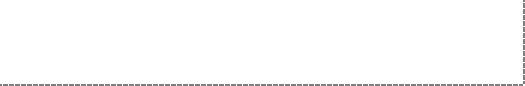 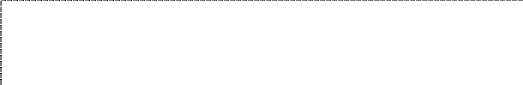 中	華	民	國	年	月	日家庭教師教學證明中	華	民	國	年	月	日身 份 別姓    名出生年月日身份證字號健保稱謂聯絡電話會員本人本人眷1姓名□1.配偶□2.父母□3.子女□4.祖父母□5.孫子女眷2姓名□1.配偶□2.父母□3.子女□4.祖父母□5.孫子女眷3姓名□1.配偶□2.父母□3.子女□4.祖父母□5.孫子女眷4姓名□1.配偶□2.父母□3.子女□4.祖父母□5.孫子女投保月份個人保費A.個人小計B.眷屬健保費819/月×人數總保費(A+B)備註7月(7/3~7/31)勞保： $ 1700  健保： $  819  4,2198月(8/1~8/29)勞保： $1,700 健保： $    0  4,219教師姓名教師姓名聯絡電話身份證字號身份證字號生	日民國	年	月	日任職起迄日任職起迄日自民國	年	月	日起聘任 	擔任家庭教師，至今仍任職中自民國	年	月	日起聘任 	擔任家庭教師，至今仍任職中自民國	年	月	日起聘任 	擔任家庭教師，至今仍任職中教學科目教學科目上課時間上課時間每星期 	，	－	每星期 	，	－每星期 	，	－	每星期 	，	－每星期 	，	－	每星期 	，	－上課地點上課地點薪資報酬薪資報酬元/小時 或 	元/堂 或 其他元/小時 或 	元/堂 或 其他元/小時 或 	元/堂 或 其他學生 資料學生姓名：家長簽章：	(未成年需家長簽章)連絡地址：連絡電話：學生姓名：家長簽章：	(未成年需家長簽章)連絡地址：連絡電話：學生姓名：家長簽章：	(未成年需家長簽章)連絡地址：連絡電話：學生姓名：家長簽章：	(未成年需家長簽章)連絡地址：連絡電話：教師姓名教師姓名聯絡電話身份證字號身份證字號生	日民國	年	月	日任職起迄日任職起迄日自民國	年	月	日起聘任 	擔任家庭教師，至今仍任職中自民國	年	月	日起聘任 	擔任家庭教師，至今仍任職中自民國	年	月	日起聘任 	擔任家庭教師，至今仍任職中教學科目教學科目上課時間上課時間每星期 	，	－	每星期 	，	－每星期 	，	－	每星期 	，	－每星期 	，	－	每星期 	，	－上課地點上課地點薪資報酬薪資報酬元/小時 或 	元/堂 或 其他元/小時 或 	元/堂 或 其他元/小時 或 	元/堂 或 其他學生 資料學生姓名：家長簽章：	(未成年需家長簽章)連絡地址：連絡電話：學生姓名：家長簽章：	(未成年需家長簽章)連絡地址：連絡電話：學生姓名：家長簽章：	(未成年需家長簽章)連絡地址：連絡電話：學生姓名：家長簽章：	(未成年需家長簽章)連絡地址：連絡電話：